TWO Day Workshop ReportThe Two day IETE workshop on ‘INTROARDUINO’ by INVERSA TECHNOSOFT PVT. LTD. was organized by TCE Department of K.S.I.T on 3rd and 4th of March 2017 in Old Internet Lab, opposite to CAED lab.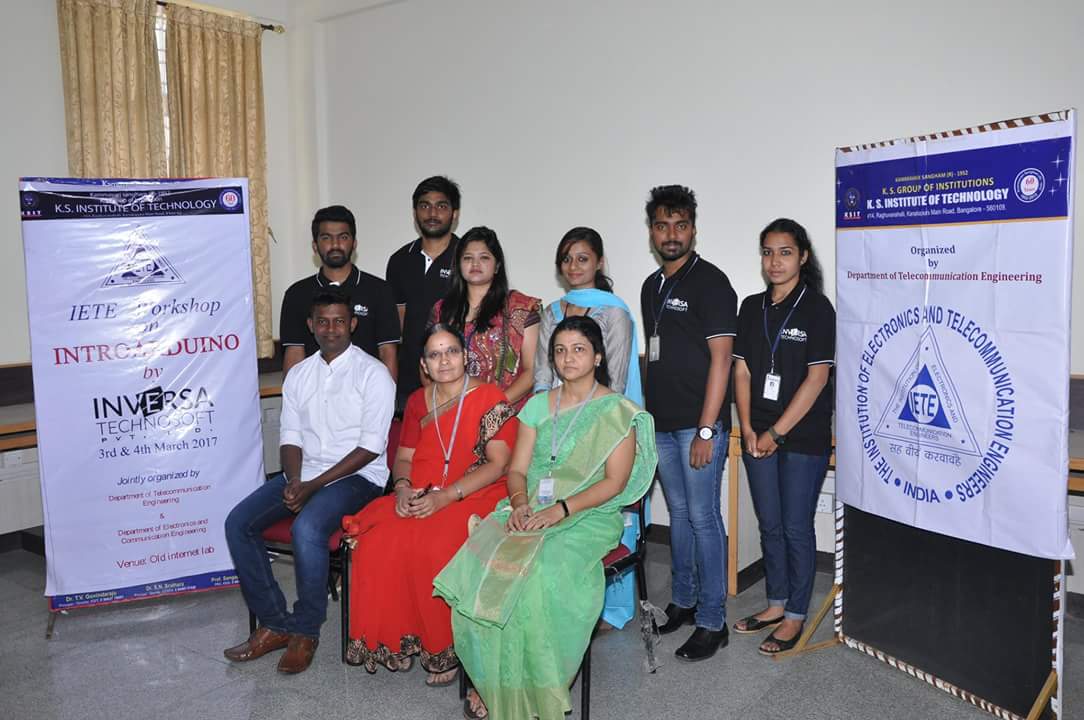 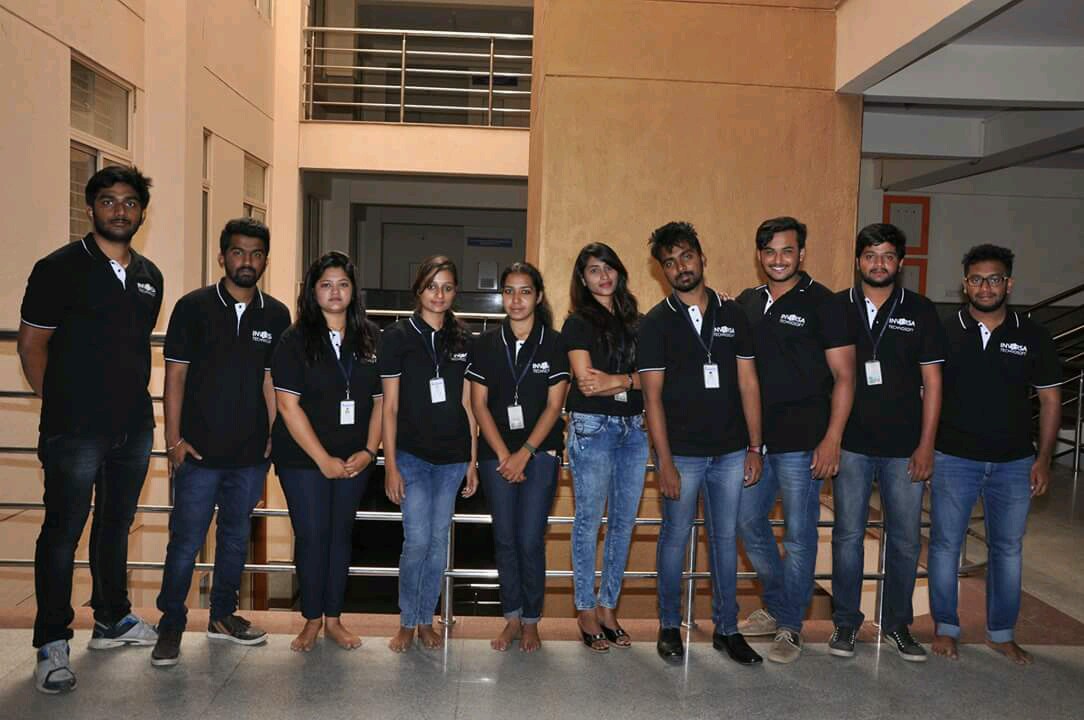 